Консультация для родителей«Зачем учить стихи?»	Мне бы хотелось рассказать о пользе заучивания стихотворений наизусть. Казалось бы, этим занимаются с детьми  с рождения, не задумываясь, насколько это важно.Пять  вещей, которые происходят с мозгом ребёнка, когда он учит стихотворения наизусть:Тренировка чувства ритма.Развитие памятиРазвитие воображения, ассоциативного мышления.Расширение словарного запаса.Структурирование информации.Виды памяти, которые необходимо развивать?— Образная память. Это память на образы, сформированные и полученные с помощью различных органов чувств. Включает в себя зрительную, слуховую. обонятельную, тактильную и вкусовую память. Чем полнее представлен образ, тем более вероятно, что он закрепится в памяти (так как каналов для запоминания образа будет больше).— Произвольная. Это особый психический процесс запоминания. Он осуществляется под контролем сознания  и характеризуется наличием цели и применением специальных приёмов для запоминания информации, а также применения волевого усилия. Т.е. информация запоминается целенаправленно.— Непроизвольная. Процесс запоминания не регулируется ничем. Запоминание происходит без напряжения и без определённой цели.— Опосредованная.  Запоминание происходит с помощью неких техник, связанных с привлечением дополнительных средств (поставить «якорь», «завязать узелок на память» и пр). Запоминание накладывается на некий предмет или действие, и затем этот предмет или действие помогают воспроизвести в памяти необходимую информацию.— Непосредственная. Запоминание происходит при воздействии на органы чувств человека того, что нужно запомнить. Здесь мы запоминаем ушами, носом, глазами.  Удерживается очень короткий промежуток времени.— Кратковременная. Это память, которая позволяет в течение короткого промежутка времени (до 20-30 секунд) удерживать незначительный объём информации (измеряется обычно величиной 7 + 2 единицы информации).— Долговременная. Эта память является нашей базой данных. В ней информация хранится без ограничения по времени и по объёмам.Методы развития памяти у детейКакими же методами и способами можно улучшить память у детей?Первое — память нужно постоянно тренировать. Станьте тренером мозга своего ребёнка или, возможно, своего собственного. Развивать и укреплять память ребёнка можно в любой момент времени, необязательно это проводить как специальное занятие. Обязательными условиями наличие желания у ребёнка и компонент игры в тренировке. Постоянно повторяйте уже усвоенный материал, пройденные уроки, выученную информацию и вообще всё, что предполагает запоминание. Кривая забывания Эббингауза наглядно показывает, что только про постоянном повторении материала возможно его закрепление в памяти на длительный промежуток времени. 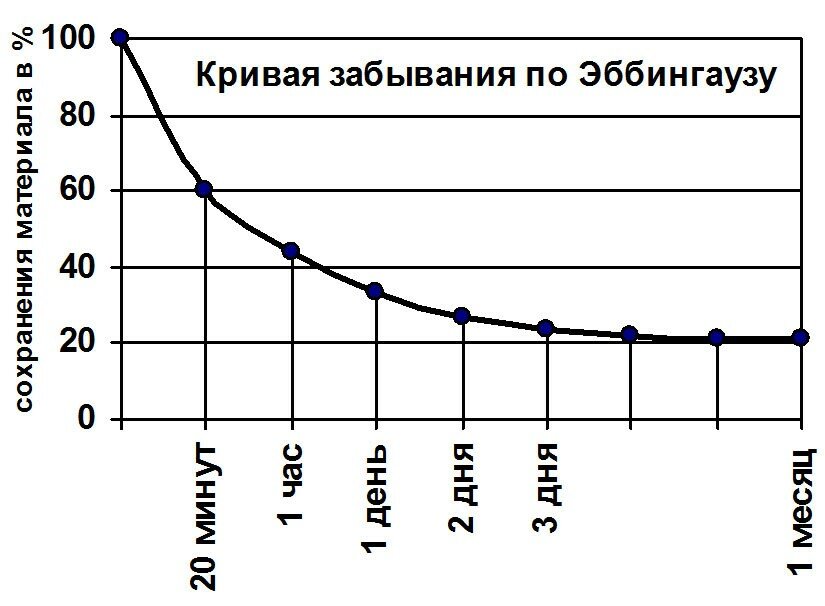 Лучше всего запоминается информация, которая уже частично присутствует в нашем мозге, так как мозг постоянно связывается с уже имеющейся информацией и привязывается к ней. Так что если хотите улучшить и развить память —  больше учите наизусть. Чем больше информации хранится в мозге, тем легче запоминается новое.